The university can respond across various domains: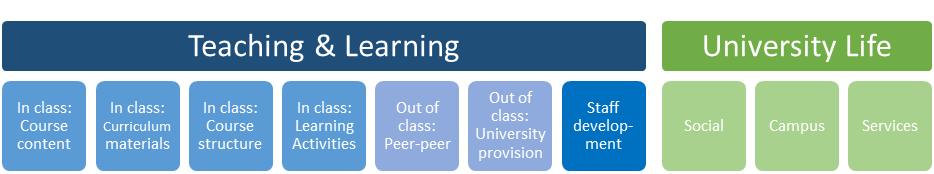 Nallaya, S., Heugh, K., Fazakerley, R., French, M. & O’Neill, F. 2019. ‘English Language, Intercultural Learning and Knowledge Exchange’ Executive Summary – Study 3.In briefLanguagesAcademic EnglishIntercultural LearningKnowledge ExchangeIn briefMultilingual students use their languages to support learning.Developing and using academic English can be challenging for students.Students seek effective and meaningful intercultural learning.Students place high value on knowledge exchange.What do students say?LanguagesAcademic EnglishIntercultural LearningKnowledge ExchangeWhat do students say?Academic materials in diverse languages support:diverse perspectivesunderstanding contentunderstanding assessment tasks and academic text typespeer collaboration.Students want materials in these languages: Mandarin Chinese FrenchIndigenous LanguagesJapaneseVietnamese18 more languages.72% of students have experienced challenges with academic English.Main challenges are:academic writingusing subject specific terminologygeneral writing (e.g. grammar, paragraphing)academic activities (e.g. group work, research, referencing)comprehending assignments and academic text typesacademic speaking.Students gave mixed and negative assessments of the quality of intercultural learning in courses.Students perceived:intercultural learning is generally limited to specific language and culture coursescourse content and readings are biased towards Anglo and Western perspectivesintercultural learning is not incorporated into core content and assessments.93% of students believe knowledge exchange between international and domestic students benefits everyone.Students seek to learn from the diverse experiences of staff and peers.Students seek purposeful, planned knowledge exchange activities through:purposeful groupingfacilitated discussionsin-class, online and social forums.What does this imply?The need to think differently about language, culture and knowledge systems in learning:understand that academic English is just one form of language amongst manyconsider carefully the current and possible use of language in learning and teachingrethink knowledge beyond static notions of disciplinary content or the Western canonrethink culture beyond static notions limited to ethnicity, nationality, cuisine and customsunderstand that all students and staff bring different resources to teaching and learning, including language, culture, knowledge systems and experienceacknowledge that knowledge exchange is multidirectional, involving students and staffrecognise that contexts of linguistic, cultural and faith-based diversity do not in themselves guarantee knowledge exchangeThe need to develop approaches for using diverse linguistic, cultural and knowledge resources in teaching:scrutinise, adjust and explicitly teach language demands in coursesprovide language support through multilingual academic materials, exemplars and pathways to support programs and resourcesforeground the diverse cultural and knowledge perspectives that students bring to their learningcreate opportunities and develop strategies for facilitating purposeful and effective knowledge exchangesupport reflection and reflexivity for both students and staff to develop intercultural learning capabilitiesWhat should we do?LanguagesAcademic EnglishIntercultural LearningKnowledge ExchangeWhat should we do?Incorporate academic materials in a range of languages into course content and reading lists Promote opportunities for language learningDevelop a diverse campus linguistic landscape (signage, print, art, design & soundscapes)Include bi-/multilingual inward and outward facing UniSA websites Audit academic English language demands of courses and assessmentsExplicitly teach academic language within courses, including topic specific language, academic registers, text types Provide helpful feedback to students on their academic English in assessmentsPromote English language courses, learning support, peer study groups and online resourcesProvide staff training in multilingual and English language teaching approaches including writing, speaking and feedbackIncorporate intercultural content into core curriculum and assessment of a range of coursesDevelop staff training in intercultural learningDevelop intercultural workshops for students and staffSupport exchanges and intercultural experiences for students and staffPromote intercultural campus ecology and eventsDevelop policy to identify, recognise and make maximum use of staff and student knowledge diversity in teaching & learningAddress class size and composition to support purposeful interaction & knowledge exchangeDevelop staff training for purposeful grouping, facilitating interactions & knowledge exchange Construct groups purposefully to facilitate interactions that support international knowledge exchangeDevelop & promote peer support, study groups & online forumsPromote campus events & student clubs Promote services including financial help & student representation to support student participation.